ATTACHMENT f.1

TIME USE SURVEY advance email
This page has been left blank for double-sided copying.TO: [EMAIL]FROM: eceichq@mathematica-mpr.comSUBJECT: Invitation to Complete the ICHQ Time Use SurveyATTACHMENT: Time Use Survey FAQs, Study brochure[INSERT OPRE LOGO]   [INSERT MATHEMATICA LOGO]Dear [First Name] [Last Name]:I am writing to request your help on an important research study about early childhood care and education (ECE). As you know, high quality ECE builds a strong foundation of emotional, social, language, and cognitive skills that are essential for children’s future success. The U.S. Department of Health and Human Services, Administration for Children and Families has partnered with Mathematica Policy Research, an independent research organization, to conduct a study of how centers use their resources to maximize the quality of ECE. When the study is complete, we hope the findings will help centers of all types make decisions about using resources to support quality. The findings will also help state and national administrators and policymakers understand how to best invest resources to promote the highest quality ECE.Beginning this spring, we will ask teachers and administrators from 80 early childhood programs to take part in this study by filling out a short Time Use Survey. The survey will help us learn how staff spend their time. It asks questions about how much time staff spend on various tasks, including teaching, working with families, staff development, communication activities, and management tasks. We are excited about the study and hope you will be too. As one of only a small number of teachers and administrators taking part, your help is vital to the study’s success. The Time Use Survey should only take about 15 minutes to finish. As a thank you, we will send you a $10 gift card once you complete the survey. For your convenience, the survey is accessible on the web. If you prefer, you may fill out the paper copy you recently received from our staff. Taking part in this study is voluntary. The information in this study will be used only for research purposes and in ways that will not reveal who you are or identify your center. Federal or state laws may require us to show information to government officials (or sponsors) who are responsible for monitoring the safety of this study. Neither you or your center will be identified in any publication from this study.If you choose to fill out the Time Use Survey online, please use the log-in ID and password below. The website, your log-in ID and the password are secure and should not be shared with anyone. We have enclosed a list of frequently asked questions and Mathematica staff will be happy to answer any other questions about the study and to assist you in any way you need. You can contact us toll-free at 844-595-0513 or email us at eceichq@mathematica-mpr.com. Thank you in advance for your help with this important study.Sincerely,Annalee KellySurvey DirectorPaperwork Reduction Act Statement: The referenced collection of information is voluntary. An agency may not conduct or sponsor, and a person is not required to respond to, a collection of information unless it displays a currently valid OMB control number. The OMB control number for this collection is 0970-0499 and it expires 11/30/2022.ATTACHMENT f.2

TIME USE SURVEY followup email
This page has been left blank for double-sided copying.TO: [EMAIL]FROM: eceichq@mathematica-mpr.comSUBJECT: Reminder to Complete the ICHQ Time Use SurveyATTACHMENT: Time Use Survey FAQs, Study brochure[INSERT MATHEMATICA LOGO]Dear [First Name] [Last Name]:Thank you for taking part in the Assessing the Implementation and Cost of High Quality Early Care and Education (ECE-ICHQ) study. This study aims to help centers, administrators, and policymakers understand how to best invest resources to promote the highest quality early childhood care and education (ECE). It is funded by the U.S. Department of Health and Human Services, Administration for Children and Families. Mathematica Policy Research, an independent research firm, is conducting the study. A few weeks ago, you were invited to fill out a short Time Use Survey. The survey asks questions about time staff spend on various tasks. It should only take about 15 minutes to complete. As a reminder, participation is completely voluntary, but we hope you will complete the short survey to help inform this important work.As a thank you, we will send you a $10 gift card once you complete the survey. If you have questions about the study or if you prefer to fill out the survey on paper, please call us toll-free at 844-595-0513 or email us at eceichq@mathematica-mpr.com.Thank you in advance for your help with this important study.Sincerely,Annalee KellySurvey Director
Paperwork Reduction Act Statement: The referenced collection of information is voluntary. An agency may not conduct or sponsor, and a person is not required to respond to, a collection of information unless it displays a currently valid OMB control number. The OMB control number for this collection is 0970-0499 and it expires 11/30/2022.This page has been left blank for double-sided copying.ATTACHMENT f.3

TIME USE SURVEY ADVANCE LETTER
This page has been left blank for double-sided copying.	ECE-ICHQ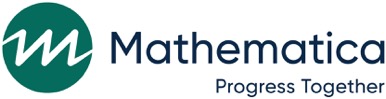 	[DATE]Dear [TEACHER]:I am writing to request your help on an important research study about early childhood care and education (ECE). As you know, high quality ECE builds a strong foundation of emotional, social, language, and cognitive skills that are essential for children’s future success. The U.S. Department of Health and Human Services, Administration for Children and Families has partnered with Mathematica, an independent research organization, to conduct a study of how centers use their resources to maximize the quality of ECE. When the study is complete, we hope the findings will help centers of all types make decisions about using resources to support quality. The findings will also help state and national administrators and policymakers understand how to best invest resources to promote the highest quality ECE.Beginning this spring, we will ask teachers and administrators from 80 early childhood programs to take part in this study by filling out a short Time Use Survey. The survey will help us learn how staff spend their time. It asks questions about how much time staff spend on various tasks, including teaching, working with families, staff development, communication activities, and management tasks. We are excited about the study and hope you will be too. As one of only a small number of teachers and administrators taking part, your help is vital to the study’s success.The Time Use Survey should only take about 15 minutes to finish. As a thank you, we will send you a $10 gift card once you complete the survey. For your convenience, the survey is accessible on the web. If you prefer to fill out these forms on paper, you may use the enclosed form. Taking part in this study is voluntary. The information in this study will be used only for research purposes and in ways that will not reveal who you are or identify your center. Federal or state laws may require us to show information to government officials (or sponsors) who are responsible for monitoring the safety of this study. Neither you or your center will be identified in any publication from this study.If you choose to fill out the Time Use Survey online, please use the log-in ID and password below. The website, your log-in ID and the password are secure and should not be shared with anyone.An Affirmative Action/Equal Opportunity EmployerWe have enclosed a list of frequently asked questions and Mathematica staff will be happy to answer any other questions about the study and to assist you in any way you need. You can contact us toll-free at 844-595-0513 or email us at eceichq@mathematica-mpr.com. Thank you in advance for your help with this important study.	Sincerely,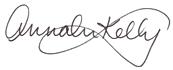 	Annalee Kelly	Survey DirectorPaperwork Reduction Act Statement: The referenced collection of information is voluntary. An agency may not conduct or sponsor, and a person is not required to respond to, a collection of information unless it displays a currently valid OMB control number. The OMB control number for this collection is 0970-0499 and it expires 11/30/2022.ATTACHMENT f.4

TIME USE SURVEY FOLLOW-UP LETTER
This page has been left blank for double-sided copying.		[DATE]Dear [FIRST NAME] [LAST NAME]:Thank you for taking part in the Assessing the Implementation and Cost of High Quality Early Care and Education (ECE-ICHQ) study. This study aims to help centers, administrators, and policymakers understand how to best invest resources to promote the highest quality early childhood care and education (ECE). It is funded by the U.S. Department of Health and Human Services, Administration for Children and Families. Mathematica, an independent research firm, is conducting the study. A few weeks ago, you were invited to fill out a short Time Use Survey. The survey asks questions about time staff spend on various tasks. It should only take about 15 minutes to complete. As a reminder, participation is completely voluntary, but we hope you will complete the short survey to help inform this important work.As a thank you, we will send you a $10 gift card once you complete the survey. If you have questions about the study or if you prefer to fill out the survey on paper, please call us toll-free at 844-595-0513 or email us at eceichq@mathematica-mpr.com.Thank you in advance for your help with this important study.	Sincerely,	Annalee Kelly	Survey DirectorPaperwork Reduction Act Statement: The referenced collection of information is voluntary. An agency may not conduct or sponsor, and a person is not required to respond to, a collection of information unless it displays a currently valid OMB control number. The OMB control number for this collection is 0970-0499 and it expires 11/30/2022.This page has been left blank for double-sided copying.ATTACHMENT f.5

TIME USE SURVEY FAQs
This page has been left blank for double-sided copying.Frequently asked questions about the Time-use Survey of the Assessing the Implementation and Cost of High Quality Early Care and Education (ECE-ICHQ) studyQ: What if none of the roles listed in question A1a matches my role at the center?	We understand staff sometimes fill multiple roles at a center. If none of the listed roles match perfectly, please select the role that you spend most of your time doing. Q:	Should I count hours I spend working outside of the center?	We are interested in the time you spend on tasks regardless of where you do the work. However, we do want to make a distinction between paid and unpaid work hours. In sections A4 and A5, please only count the hours for which you are paid to work Q:	How do I calculate hours for tasks that I do on an ongoing basis? 	For tasks that you do frequently throughout a typical day, please think about how many times you do it each day and about how long it takes each time you do it. You may use this daily estimate to produce a weekly estimate by multiplying by the number of days you work per week.Q: How do I calculate hours when I am doing more than one task at the same time? 	If you are doing more than one task at a time, please count hours for the task that was your primary responsibility at the time.  Q: How do I calculate hours for the past year if my center is not open year-round?	Please provide information based on the months the center was open. For example, if the center is open for nine months of the year, please report the hours you spent on activities during those nine months.  This page has been left blank for double-sided copying.We encourage you to complete the survey online at:[Customized Survey URL]LOG-IN ID:	«WebUserName»PASSWORD:	«WebPassword»We encourage you to complete the survey online at:[Customized Survey URL]LOG-IN ID:	«WebUserName»PASSWORD:	«WebPassword»Annalee Kelly
Survey DirectorP.O. Box 2393Princeton, NJ 08543-2393Telephone (609) 799-3535Fax (609) 799-0005www.mathematica-mpr.comWe encourage you to complete the survey online at:[Customized Survey URL]LOG-IN ID:	«WebUserName»PASSWORD:	«WebPassword»Annalee Kelly
Survey DirectorP.O. Box 2393Princeton, NJ 08543-2393Telephone (609) 799-3535Fax (609) 799-0005www.mathematica-mpr.comWe encourage you to complete the survey online at:[Customized Survey URL]LOG-IN ID:	«WebUserName»PASSWORD:	«WebPassword»